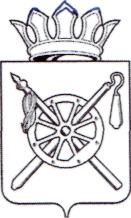 Российская Федерация Ростовская областьОКТЯБРЬСКИЙ РАЙОНМуниципальное образование «Кривянское сельское поселение»Администрация Кривянского сельского поселенияПОСТАНОВЛЕНИЕ29.08.2018		                                 № 154                                    ст.КривянскаяРассмотрев заявление гр. Ляшенко А.Л., гр. Ляшенко И.Г., гр. Ляшенко В.И., гр. Ляшенко И.И., по вопросу  предоставления разрешения на отклонение от предельных параметров разрешенного строительства при реконструкции жилого дома (строительство пристройки), на участке застройки с кадастровым номером 61:28:0040110:14, площадью 2331 кв.м. по адресу: Ростовская область, Октябрьский район, ст. Кривянская, ул. Сухаревка, 11 на расстоянии 2,0 метра от красной линии ул. Сухаревка, учитывая мнение населения, отраженного в протоколе публичных слушаний, состоявшихся 28.08.2018г., заключения о результатах проведения публичных слушаний по вопросу предоставления       гр. Ляшенко А.Л., гр. Ляшенко И.Г., гр. Ляшенко В.И., гр. Ляшенко И.И.,  разрешения на отклонение от предельных параметров разрешенного строительства при реконструкции жилого дома (строительство пристройки), на участке застройки с кадастровым номером 61:28:0040110:14, площадью 2331 кв.м. по адресу: Ростовская область, Октябрьский район, ст. Кривянская,         ул. Сухаревка, 11 на расстоянии 2,0 метра от красной линии ул. Сухаревка, руководствуясь ст. 39 Градостроительного Кодекса Российской Федерации, Правилами Землепользования и Застройки муниципального образования «Кривянское сельское поселение», Уставом муниципального образования «Кривянское сельское поселение»,ПОСТАНОВЛЯЮ:Разрешить гр. Ляшенко А.Л., гр. Ляшенко И.Г., гр. Ляшенко В.И., гр. Ляшенко И.И., отклонение от предельных параметров разрешенного строительства при реконструкции жилого дома (строительство пристройки), на участке застройки с кадастровым номером 61:28:0040110:14, площадью 2331 кв.м. по адресу: Ростовская область, Октябрьский район, ст. Кривянская, ул. Сухаревка, 11 на расстоянии 2,0 метра от красной линии ул. Сухаревка.Контроль за выполнением данного постановления возложить на заместителя Главы Администрации Кривянского сельского поселения по благоустройству, ЖКХ и строительству Страданченкова Е.Г.Глава Администрации Кривянского сельского поселения                                                  С.Д.ФилимоновОб отклонении от предельныхпараметров разрешенного строительства